                      KENDRIYA VIDYALAYA SANGATHAN, ZIET, MYSORE                             SUMMATIVE ASSESMENT -2Class: v                                                                                          Max.V.P : 60.Sub: Evs                                                                                        Time: 2 ½ hrs.Name-----------------------------------------------Roll.no.----------------------------Signature of the                                                                  Signature of the examinerInvigilator      ENVIRONMENTAL SENSITIVITY :                                                                      OBSERVATION:                                             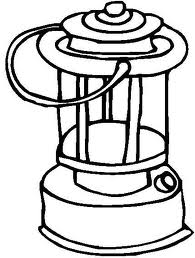 Answer all questions   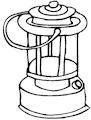 What is this? ……………………   …………….b) Which fuel is used in it? ……………………………………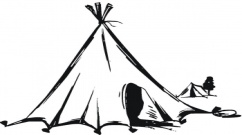 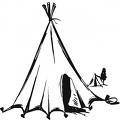 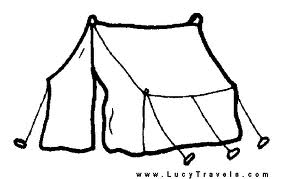 2.  What type of house is it?………………………………………………….Where do you find such houses?………………………………………………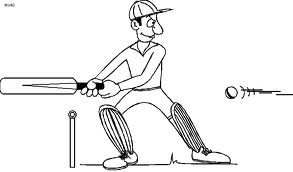   3. How many players will be there in this game?………………………………………………Who is your favourite player?………………………………………………..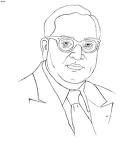     4. Who is he?……………………………………………….What change did he bring in the society?……………………………………………………………..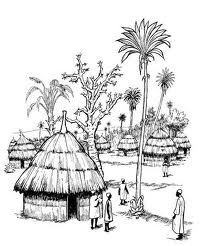 5. What is it?………………………………………..Write two sentences about it……………………………………............…………………………………………………Match the following correctly                                    People were asked to leave the place to make it                                                         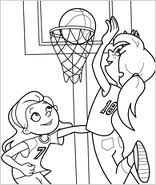                               seeds can be stored in its shell                                                   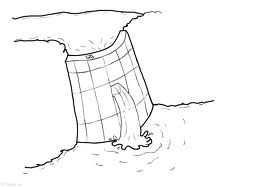                                      girls created  a change by playing thisgame  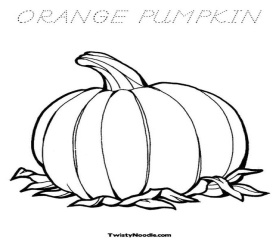                                              They look exactly alike                                     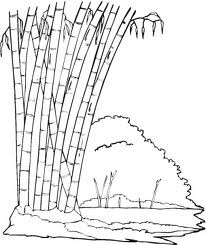 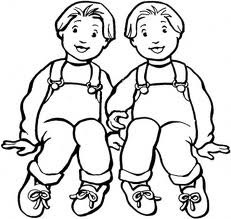                                                              Adivasis use this tree to make cups    ANSWER IN ONE WORDName one disease which can be  passed on from parents to the child.Ans……………………………..Who is the girl star in the “PROJECT GIRL STAR”Ans………………………………………………………      3.Name one preservative used to store the seeds.      Ans……………………………………………………………………..      4.Write one problem which people usually face when they are asked       to shift from  one place to other.        Ans……………………………………………………………………………        5. what job do you like to take up when you grow up?        Ans……………………………………………………………………………… Identification : Answer in shortSuggest two ways to save petrol.       Ans……………………………………………………………………………………         …………………………………………………………………………………………        2.What  type of houses are found in Kashmir?         Ans………………………………………………………………………………………………         ………………………………………………………………………………………………………………..       3.What are man- made disasters? Name any two such disasters.        Ans………………………………………………………………………………………………4.Why does your heart beat increase when you run fast?   Ans………………………………………………………………………………………      5. compare modern and Traditional methods of farming         CHOOSE THE RIGHT ANSWERAnyone who encourages the Child-labour will be Punished ( b) rewarded (c) made labour ( d) ignoredPulse polio programme is to eradicate this disease  .a)Cancer          (b) B.P       (c) Polio        (d) BlindnessThe other name for forest in Kuduk language is Dance      (b) snake       (c) Song        ( d) Torang.Babies who are born together and look exactly alike are known asa)Twins    ( b) Identical twins   (c) Joined twins      (d) copies                 5 . On this day people plant saplings and eat in the gardens.                     a) Vanmahotsav day ( b) children’s day   (c) teacher’s day (d) Annual day6. Which is a natural fertilizer?Ammonia  (b) Nitrogen     (c) chlorine     (d) cow dung                   7.If farmers use chemicals the soil becomes                  a)Barren       (b) loose       (c) soft           (d)  slippery.                  8. Which game does Gutta Jwala play?                    a)basket ball     (b) Tennis           (c) cricket       (d) Kho-Kho                   9. When the lung is expanded it is as long as a                  a) pencil           (b) scale            (c) table       (d) foot ball ground.                      10. We play this instrument by blowing air.                 a) Tabla       (b) Bongo         (c) Guitar       (d) Mouthorgan.               C. SKILL                      i) Draw the following pictures colour and label them.                    1. Jhoom farming                  2. Ambulance brought at the earthquake sight                 3. Solar water heater             4.One seed storage containerOne product made by adiwasisii) Show the following places in the map and colour  the states in which you find these places.1.Mumbai   2. Rajamundry   3. Kashmir   4. Bhuj      5. Jharkhand.  Mark the seas and label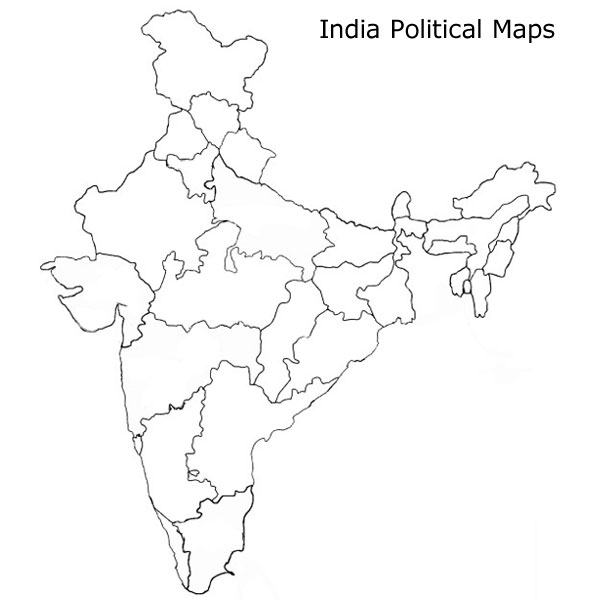 Modern farmingTraditional farming